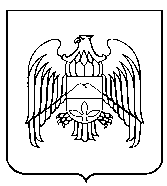 КЪЭБЭРДЕЙ-БАЛЪКЪЭР РЕСПУБЛИКЭМ ЕГЪЭДЖЭНЫГЪЭМКIЭ, ЩIЭНЫГЪЭМКIЭ,  ЩIАЛЭГЪУАЛЭ IУЭХУХЭМКIЭ И МИНИСТЕРСТВЭКЪАБАРТЫ-МАЛКЪАР РЕСПУБЛИКАНЫ БИЛИМ БЕРИУ, ИЛМУ ЭМ ЖАШ ТЁЛЮНЮ ИШЛЕРИ ЖАНЫ БЛА МИНИСТЕРСТВОСУМИНИСТЕРСТВО ОБРАЗОВАНИЯ, НАУКИ И ПО ДЕЛАМ МОЛОДЕЖИ КАБАРДИНО-БАЛКАРСКОЙ РЕСПУБЛИКИП Р И К А З« 07» 09 .			 						№_980г. Нальчик  Об организации и проведении аттестации педагогических работников  Кабардино-Балкарской Республики в 2016-2017 учебном году В соответствии с Федеральным законом от 29 декабря 2012 года №273-ФЗ «Об образовании в Российской Федерации», постановлением Правительства Российской Федерации от 8 августа 2013 года № 678 «Об утверждении номенклатуры должностей педагогических работников организаций, осуществляющих образовательную деятельность, должностей руководителей образовательных организаций», приказом Министерства образования и науки Российской Федерации от 7 апреля 2014 года № 276 «Об утверждении Порядка проведения аттестации педагогических работников организаций, осуществляющих образовательную деятельность», приказом Министерства здравоохранения и социального развития Российской Федерации от 26 августа 2010 года № 761н «Об утверждении единого квалификационного справочника должностей руководителей, специалистов и служащих, раздел «Квалификационные характеристики должностей работников образования»», постановлением Правительства Кабардино-Балкарской Республики от 19 августа 2014 года №178-ПП «О министерстве образования, науки и по делам молодежи Кабардино-Балкарской Республики», приказами Министерства образования и науки КБР, регламентирующими организацию и проведение аттестации педагогических работников и организованного проведения аттестации педагогических работников в целях установления  квалификационной категории ПРИКАЗЫВАЮ:1. Определить следующие сроки проведения аттестационных мероприятий:1.1. аттестация педагогических работников осуществляется в течение учебного года;1.2. рассмотрение поступивших заявлений аттестационной комиссией - не позднее 30 календарных дней со дня его получения;1.3. продолжительность аттестации для каждого педагогического работника с начала проведения и до принятия решения Главной аттестационной комиссией - не более 60 календарных дней. 2. Сектору по аттестации педагогических кадров и руководителей образовательных учреждений (Р.М. Алокова):2.1. организовать работу по аттестации педагогических работников в соответствии с нормативными правовыми актами Российской Федерации и Кабардино-Балкарской Республики, регламентирующими организацию и проведение аттестации педагогических работников;2.2. обеспечить методическое, организационно-техническое и информационное сопровождение процедуры аттестации педагогических работников;2.3. совместно с ИПК и ПП КБГУ (М.А. Анаев) в текущем учебном году организовать работу по проведению оценки профессиональных знаний  педагогических работников, аттестуемых в целях установления квалификационной категории, создав необходимые условия на базе ИПК и ПП КБГУ;2.4. совместно с органами местного самоуправления муниципальных районов и городских округов, осуществляющих управление в сфере образования обеспечить участие муниципальных координаторов в организации и проведении аттестации педагогических работников; 2.5. разместить данный приказ на сайте Министерства образования, науки и по делам молодежи КБР 	 в разделе «Аттестация педагогических кадров и руководителей образовательных учреждений» до 25 сентября 2016 года.3. ГБУ КБР «Центр мониторинга и статистики образования» Министерства образования, науки и по делам молодежи КБР (А.Б. Машуков) обеспечить информационно-техническое и аналитическое сопровождение аттестационных процедур.4. Отделу бухгалтерского учета и отчетности (З.В. Болова) обеспечить перечисление средств на оплату труда привлеченных специалистов в соответствии с утвержденной сметой из средств, предусмотренных на эти цели. 5. Сектору по аттестации педагогических кадров и руководителей образовательных учреждений (Р.М. Алокова) довести настоящий приказ до сведения руководителей органов местного самоуправления муниципальных районов и городских округов, осуществляющих управление в сфере образования, государственных образовательных учреждений, заинтересованных ведомств и организаций, осуществляющих образовательную деятельность.6. Признать утратившим силу приказ Министерства образования, науки и по делам молодежи КБР от 08 сентября 2015 года № 821 «Об организации и проведении аттестации педагогических работников Кабардино-Балкарской республики в 2015-2016 учебном году».7. Контроль за исполнением настоящего приказа оставляю за собой.	Заместитель Председателя Правительства КБР-министр образования, наукии по делам молодежи КБР  							 Н. ЕмузоваЛист согласования к приказу от ____________________ № ____________Заместитель министра образования, науки и по делам молодежи КБР                      ____________________ С.М. ИнжижоковЗам.начальник отдела бухгалтерского учета и отчетности  Минобрнауки КБР ___________________ Л.В. КазиеваЗав. сектором аттестации педагогических кадров и и руководителей образовательных учрежденийМинобрнауки КБР                                                  ______________ Р.М. АлоковаЗав. сектором правового обеспечения Минобрнауки КБР                                                 _______________ М.К. Кубаев